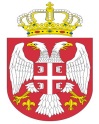  Република СрбијаАутономна Покрајина Војводина							ОПШТИНСКА УПРАВА ОПШТИНЕ ОЏАЦИ       			Одељење за урбанизам, стамбено-комуналне иимовинско-правне послове   		Број: ROP-ODZ-17339-CPIH-3/2020Заводни број: 351-331/2020-01Дана: 30.09.2020. године      О Џ А Ц ИОдељење за урбанизам, стамбено-комуналне и имовинско-правне послове, поступајући по усаглашеном захтеву инвеститора Аутономне Покрајине Војводине, за издавање грађевинске дозволе, на основу члана 8ђ. и 134. Закона о планирању и изградњи („Сл.гласник РС“,број 72/09, 81/09-испр., 24/2011, 121/2012, 42/2013- одлука УС, 50/2013- одлука УС, 98/2013-одлука УС, 132/2014, 145/14, 83/18, 31/19, 37/19 др закон и 9/20), члана 16. и 17. Правилника о спровођењу поступка обједињене процедуре електронским путем („Сл.гласник РС“, бр. 68/19), члана 81. став 1. тачка 3. Статута општине Оџаци („Сл. лист општине Оџаци“, број 2/19), члана 11. став 2. Одлуке о организацији Општинске управе општине Оџаци („Службени лист општине Оџаци“, број 20/2017), Решења број 03-2-7-5/2020-IV и члана 136. Закона о општем управном поступку („Службени гласник РС“, број 18/2016 и 95/18 аутентично тумачење), доноси:Р Е Ш Е Њ Е О ГРАЂЕВИНСКОЈ ДОЗВОЛИИздаје се инвеститору, Аутономној Покрајини Војводине за потребе ОШ “Бранко Радичевић“ Оџаци, грађевинска дозвола за изградњу, доградњу, адаптацију, санацију и реконструкцију зграде Основне школе „Бранко Радичевић“  Оџаци, Су+П+1 и изградњу прикључака на комуналну инфраструктуру (електроенергетска мрежа) на катастарској парцели број 598 к.о. Оџаци,  површине 25858 m². Новопројектовани објекти су:-Надстрешница за бицикле бр.1, категорије А, класификационе ознаке 124220, бруто површине 43,31 m²;-Надстрешница за бицикле бр.2, категорије А, класификационе ознаке 124220, бруто површине 62,22m²;-Противпожарни пут, категорије Г, класификационе ознаке 211201;-Подземни резервоар за хидрантску воду, категорије Г, класификационе ознаке 211201 бруто површине 84,54 m²;-Хидрантска мрежа, категорије Г, класификационе ознаке 222210;-Фекална црпна станица, категорије Г, класификационе ознаке 222330, бруто површине 11,45 m²;-Терени за спорт, категорије Г, класификационе ознаке 241221, бруто површине 1600,00 m²;-Ограде, категорије Б, класификационе ознаке 127420;-Надстрешница (учионица на отвореном), категорије А, класификационе ознаке 124220, бруто површине 83,16 m²;-Гасна котларница, категорије Г, класификационе ознаке 222100, бруто површине 44,52 m²;-Бина, категорије Г, класификационе ознаке 241100, бруто површине 65,57 m²;-Трибине, категорије Г, класификационе ознаке 241100, бруто површине 156,34 m².Укупно: 5779,96 m² - (мобилијар за седење од 326,30 m² није урачунат).Укупна бруто развијена грађевинска површина надземно је 5779,96 m2 (постојећи-зграда основне школе 3724,84 m2+новопројектовани објекти), укупна бруто изграђена површина 8414,35 m2 (постојећи-зграда основне школе 6263,24 m2+новопројектовани објекти), укупна нето површина је 6790,48 m2 (постојећи зграда основне школе 4679,89 m2+новопројектовани објекти).Предрачунска вредност радова износи 519.918.744,47 динара.Саставни део овог Решења чине: Локацијски услови број ROP-ODZ-17339-LOC-1/2020 од 19.07.2019.године;Извод из пројекта за грађевинску дозволу са главном свеском израђеном од стране „Ђорђе Бајило архитекти” доо Нови Сад, под бројем Е09/2019/ПГД август 2020., одговорно лице пројектанта Ђорђе Бајило, главни пројектант Ђорђе Бајило дипл.инж.арх. са лиценцом број 300 Е710 07, са изјавом вршиоца техничке контроле Пројектни биро „Corrente NS“ Нови Сад, под бројем ТК 10/20 август.2020. године, одговорно лице Ненад Алексић, дипл.инж.грађ. са лиценцом  број 350 О857 16 и „РК Техника Пројект“ доо Нови Сад, одговорно лице Раде Којић, дипл.инж.маш., лиценца број 330 Н145 09.; Пројекат за грађевинску дозволу израђен од стране стране „Ђорђе Бајило архитекти” доо Нови Сад, под бројем Е09/2019/ПГД август 2020., одговорно лице пројектанта Ђорђе Бајило, главни пројектант Ђорђе Бајило дипл.инж.арх. са лиценцом  број 300 Е710 07; Елаборат заштите од пожара израђен од стране „Вортекс“ доо Београд, број ЗОП-38/2018, овлашћено лице Ђорђе Регељец, дипл.инж.маш., лиценца број 330 Ј955 11; Елаборат о геомеханичким условима изградње, доградње, адаптације, санације и реконструкције, израђен од стране Факултета техничких наука, број 01-192/192, овлашћено лице Митар Ђого,дипл.инж.геол., лиценца број 316 Б285 05;  Елаборат енергетске ефикасности, израђен од стране „Ђорђе Бајило архитекти” доо Нови Сад, број Е 09/2019/ПГД ЕЕ, овлашћено лице Ђорђе Бајило дипл.инж.арх, лиценца број 381 0327 12; Елаборат заштите животне средине, израђен од стране „Ђорђе Бајило архитекти” број Е 09/2019/ПГД ЕЗЗС, овлашћено лице Ђорђе Бајило дипл.инж.арх, лиценца број 381 0327 12.Решење о грађевинској дозволи престаје да важи ако се не отпочне са грађењем објекта, односно извођењем радова у року од три године од дана његове правноснажности.Грађевинска дозвола престаје да важи ако се у року од пет година од дана правноснажности решења којим је издата грађевинска дозвола, не изда употребна дозвола.Инвеститор је дужан да најкасније осам дана пре почетка извођења радова, поднесе овом органу пријаву почетка извођења радова кроз ЦИС.Допринос за уређивање грађевинског земљишта не обрачунава се и не наплаћује у складу са Одлуком о утврђивању доприноса за уређивање грађевинског земљишта („Сл.лист општине Оџаци“, бр.4/15 и 14/17).Орган надлежан за доношење овог решења, не упушта се оцену техничке документације која чини саставни део решења, те у случају штете настале као последица примене исте, за коју се накнадно утврди да није у складу са прописима и правилима струке, за штету солидарно одговарају пројектант који је израдио и потписао техничку документацију, инвеститор радова и вршилац техничке контроле.О б р а з л о ж е њ еИнвеститор радова, Аутономна Покрајина Војводине за потребе ОШ “Бранко Радичевић“ Оџаци, преко пуномоћника Бајило Ђорђа из Новог Сада, поднео је усаглашени захтев у форми електронског документа, за издавање грађевинске дозволе за  извођења радова ближе описаних у диспозитиву овог решења.Уз захтев, инвеститор је приложио:Извод из пројекта за грађевинску дозволу са главном свеском израђеном од стране „Ђорђе Бајило архитекти” доо Нови Сад, под бројем Е09/2019/ПГД август 2020., одговорно лице пројектанта Ђорђе Бајило, главни пројектант Ђорђе Бајило дипл.инж.арх. са лиценцом ИКС број 300 Е710 07; Пројекат за грађевинску дозволу израђен од стране „Ђорђе Бајило архитекти” доо Нови Сад, под бројем Е09/2019/ПГД август 2020., одговорно лице пројектанта Ђорђе Бајило, главни пројектант Ђорђе Бајило дипл.инж.арх. са лиценцом  број 300 Е710 07, који чини:-Главна свеска, број Е 09/2019/ПГД 0 август 2020., израђена од стране „Ђорђе Бајило архитекти” доо Нови Сад, одговорно лице пројектанта Ђорђе Бајило, одговорни пројектант Ђорђе Бајило дипл.инж.арх. са лиценцом број 300 Е710 07;-Пројекат архитектуре, број Е 09/2019/ПГД 1 август 2020.,  израђен од стране „Ђорђе Бајило архитекти” доо Нови Сад, одговорно лице пројектанта Ђорђе Бајило, одговорни пројектант Ђорђе Бајило дипл.инж.арх. са лиценцом  број 300 Е710 07; вршилац техничке контроле Маријана Алексић, дипл.инж.арх, лиценца број 300 Ф058 07;-Пројекат конструкције, број Е 09/2019/ПГД 2/1 август 2020., израђен од стране „Ђорђе Бајило архитекти” доо Нови Сад, одговорно лице пројектанта Ђорђе Бајило, одговорни пројектант Бранка Симанић дипл.инж.грађ. са лиценцом  број 310 И00816 19; вршилац техничке контроле Владимир Зечевић, дипл.инж.грађ., лиценца број 310 И00067 19;-Пројекат саобраћајница, број Е 09/2019/ПГД 2/2 август 2020., израђен од стране „Ђорђе Бајило архитекти” доо Нови Сад, одговорно лице пројектанта Ђорђе Бајило, одговорни пројектант Ивана Маринковић дипл.инж.грађ. са лиценцом  број 315 П050 16; вршилац техничке контроле Милан Тановић, дипл.инж.грађ., лиценца број 315 И261 09;-Пројекат хидротехничких инсталација, број Е 09/2019/ПГД 3 август 2020., израђен од стране „Ђорђе Бајило архитекти” доо Нови Сад, одговорно лице пројектанта Ђорђе Бајило, одговорни пројектант Драгана Козомора дипл.инж.грађ. са лиценцом број 314 Е597 07; вршилац техничке контроле Маријана Алексић, дипл.инж.арх, лиценца број 300 Ф058 07;-Пројекат електроенергетских инсталација, број Е 09/2019/ПГД 4 израђен од стране „Ђорђе Бајило архитекти” доо Нови Сад, под бројем Е09/2019/ПГД август 2020., одговорно лице пројектанта Ђорђе Бајило, одговорни пројектант Снежана Савић Дукић дипл.инж.ел. са лиценцом број 350 4377 03; вршилац техничке контроле Ненад Алексић, дипл.инж.ел, лиценца број 350 О857 16;-Пројекат телекомуникационих сигналних инсталација, број Е 09/2019/ПГД 5/1 август 2020., израђен од стране „Ђорђе Бајило архитекти” доо Нови Сад, одговорно лице пројектанта Ђорђе Бајило, одговорни пројектант Снежана Савић Дукић дипл.инж.ел. са лиценцом број 353 Е133 06; вршилац техничке контроле Ненад Алексић, дипл.инж.ел, лиценца број 350 О857 16;-Пројекат аутоматског стабилног система дојаве пожара, број Е-19568-5/2, израђен од стране „Elsing group“ доо Нови Сад, одговорни пројектант Дарко Лукић дипл.инж.ел., лиценца број 350 Б412 05, број овлашћења 07-152-274/12; вршилац техничке контроле Јован Ћулум, дипл.инж.ел., лиценца број 350 Х307 09;-Пројекат машинских инсталација број Е 09/2019/ПГД 6/1 израђен од стране „Ђорђе Бајило архитекти” доо Нови Сад, под бројем Е09/2019/ПГД август 2020., одговорно лице пројектанта Ђорђе Бајило, одговорни пројектант Раде Обрадовић дипл.инж.маш. са лиценцом ИКС број 330 1247 03; вршилац техничке контроле Дарко Чарнописки, дипл.инж.маш., лиценца број 330 2946 03;-Пројекат лифта број Е 09/2019/ПГД 6/2 израђен од стране „Ђорђе Бајило архитекти” доо Нови Сад, под бројем Е09/2019/ПГД август 2020., одговорно лице пројектанта Ђорђе Бајило, одговорни пројектант Лука Кузмановић дипл.инж.маш. са лиценцом ИКС број 333 Р478 17; вршилац техничке контроле Зоран Субашић, дипл.инж.маш., лиценца број 333 0931 03 и Ненад Алексић, дипл.инж.ел, лиценца број 350 О857 16;-Пројекат спољног уређења број Е 09/2019/ПГД 9 израђен од стране „Ђорђе Бајило архитекти” доо Нови Сад, под бројем Е09/2019/ПГД август 2020., одговорно лице пројектанта Ђорђе Бајило, одговорни пројектант Ђорђе Бајило дипл.инж.арх. са лиценцом ИКС број 300 Е710 07; вршилац техничке контроле Маријана Алексић, дипл.инж.арх, лиценца број 300 Ф058 07;Графичку документацију у dwf формату; Елаборат заштите од пожара израђен од стране „Вортекс“ доо Београд, број ЗОП-38/2018, овлашћено лице Ђорђе Регељец, дипл.инж.маш., лиценца број 330 Ј955 11; Елаборат о геомеханичким условима изградње, доградње, адаптације, санације и реконструкције, израђен од стране Факултета техничких наука, број 01-192/192, овлашћено лице Митар Ђого,дипл.инж.геол., лиценца број 316 Б285 05; Елаборат енергетске ефикасности, израђен од стране „Ђорђе Бајило архитекти” доо Нови Сад, број Е 09/2019/ПГД ЕЕ, овлашћено лице Ђорђе Бајило дипл.инж.арх, лиценца број 381 0327 12; Елаборат заштите животне средине, израђен од стране „Ђорђе Бајило архитекти” број Е 09/2019/ПГД ЕЗЗС, овлашћено лице Ђорђе Бајило дипл.инж.арх, лиценца број 381 0327 12,Графичку документацију у dwf формату;Катастарско топографски план;Пуномоћје за подношење захтева;Доказ о уплати такси и накнаде за Централну евиденцију ИПрепис листа непокретности број 4678 к.о. Оџаци.Поступајући по поднетом захтеву, овај орган је утврдио да је надлежан да поступа по захтеву, да подносилац захтева може бити инвеститор те врсте радова , да је захтев поднет у прописаној форми и да садржи све прописане податке, да је приложена сва прописана документација и доказ о уплати прописане таксе и накнаде и да су подаци наведени у изводу из пројекта у складу са издатим локацијским условима.У складу са напред наведеним и утврђеним чињеницама,  решено је као у диспозитиву овог решења.	ПОУКА О ПРАВНОМ СРЕДСТВУ: Против овог решења може се изјавити жалба у року од 8 дана од дана пријема истог, кроз Централни информациони систем за електронско поступање у оквиру обједињене процедуре, Покрајинском секретаријату за eнергетику, грађевину и саобраћај у Новом Саду, ул. Булевар Михајла Пупина број 16.  Обрадила:дипл.правник Светлана Јовановић                                                                                                        Руководилац Одељења                                                                                         дипл.инж.грађ. Татјана Стаменковић 